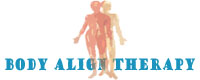 www.bodyaligntherapy.comMonthly Membership • $75.00/month buys one 60 minute Therapeutic massage: Deep Tissue Sports Massage •(Full price is $95.00 = savings of $20.00!)• 15% off any additional 60 or 75 minute Therapeutic massages •• Discounted 90 minute Therapeutic massages for $110.00 •  (Full price is $130.00 = savings of $20.00!)• Discounted 120 minute Therapeutic massages for $150.00 • (Full price is $175.00 = savings of $25.00!)• Discounted 150 minute Therapeutic massages for $185.00 • (Full price is $220 = savings of $35.00!)Also Included• 10% off all Specialty Therapies (excludes Condition Specific treatments/consultations) •• Free adjunct therapies: Instrument assisted soft tissue mobilization, cupping, and kinesiology taping! •• Easy online booking any time of the day •• No sign up or annual fees •More ways to saveBulk 500 minute package for $625.00 (savings of $165.00 if purchased separately!)Please contact dralex@bodyaligntherapy.com for more details 